                 Р Е Ш Е Н И Е               с. Морты            КАРАР             № 68						                от 28 апреля 2017 года  Об отмене решения Совета Мортовского сельского поселения   от  29.05.2015 г № 193 «Об определении органа местного самоуправления уполномоченного на распоряжение земельными участками, государственная собственность на которые не разграничена»В соответствии с Федеральным законом от 06.10.2003 №131-ФЗ «Об общих принципах организации местного самоуправления в Российской Федерации», Федеральным законом от 25.10.2001 №137-ФЗ «О введении в действие Земельного кодекса Российской Федерации, Законом Республики Татарстан от 26.12.2015 №108-ЗРТ «О перераспределении полномочий между органами местного самоуправления городских, сельских поселений в Республике Татарстан и органами государственной власти Республики Татарстан по распоряжению земельными участками, государственная собственность на которые не разграничена», Законом Республики Татарстан от 26.12.2015 №109-ЗРТ «О наделении органов местного самоуправления муниципальных районов Республики Татарстан отдельными государственными полномочиями Республики Татарстан по распоряжению земельными участками, государственная собственность на которые не разграничена»,  Совет Мортовского сельского поселенияРЕШИЛ:Отменить решение Совета Мортовского сельского поселения   от  29.05.2015 г № 193  «Об определении органа местного самоуправления уполномоченного на распоряжение земельными участками, государственная собственность на которые не разграничена»2. Настоящее решение вступает в силу с момента  его официального опубликования  (обнародования). 3. Контроль за исполнением настоящего решения оставляю за собой.          Глава                                                                      Ф.Ф.ЗакировСОВЕТ МОРТОВСКОГО  СЕЛЬСКОГО ПОСЕЛЕНИЯ ЕЛАБУЖСКОГО МУНИЦИПАЛЬНОГО РАЙОНАРЕСПУБЛИКИ ТАТАРСТАН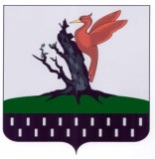 ТАТАРСТАН РЕСПУБЛИКАСЫАЛАБУГА МУНИЦИПАЛЬ РАЙОНЫ  МОРТ АВЫЛ ҖИРЛЕГЕ СОВЕТЫ 